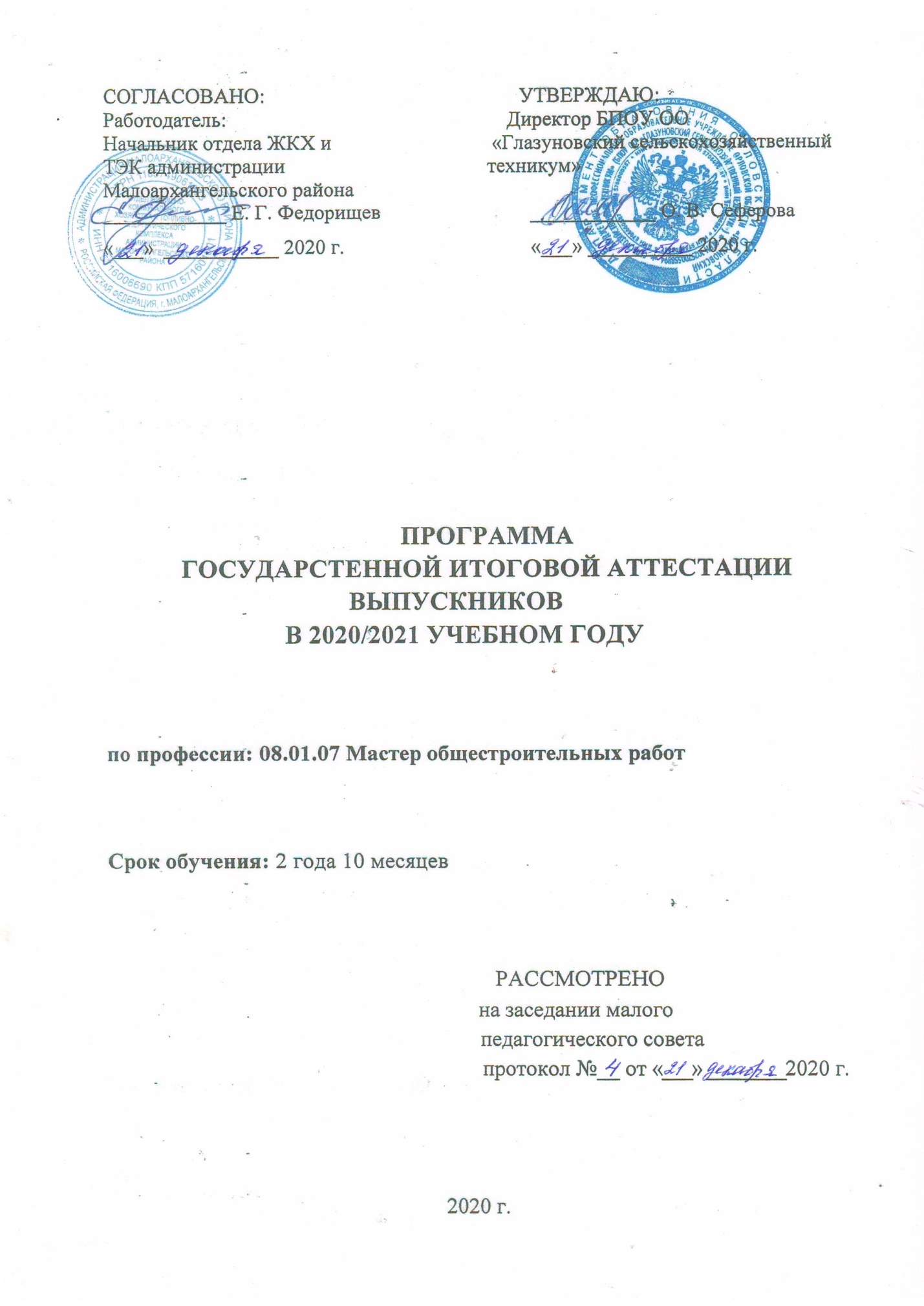 СОДЕРЖАНИЕ1. Общие положения ……………..……………………………………..............................32. Процедура проведения ГИА ………….. ….…………………….............................4 3. Требования к выпускным квалификационным работам и методика их оценивания ………………………………………………………………………………84. Порядок проведения государственной итоговой аттестации для выпускников из числа лиц с ограниченными возможностями здоровья и инвалидов (в случае наличия среди обучающихся по образовательной программе)....................................................................…………………………95. Порядок апелляции и пересдачи государственной итоговой аттестации ...10Приложение А……………………………………………………………………………..12I. Общие положения1.1 Программа государственной итоговой аттестации (далее ГИА) является частью основной профессиональной образовательной программы подготовки квалифицированных рабочих, служащих (ППКРС) по профессии 08.01.07 Мастер общестроительных работ, квалификация каменщик, печник, электросварщик ручной сварки. Срок получения образования по образовательной программе в очной форме обучения вне зависимости от применяемых образовательных технологий составляет на базе основного общего образования - 2 года 10 месяцев.  1.2 Программа ГИА выпускников по профессии 08.01.07 Мастер общестроительных работ разработана в соответствии с:Федеральным государственным образовательным стандартом среднего профессионального образования по профессии 08.01.07 Мастер общестроительных работ, утверждённого приказом Министерства образования и науки Российской Федерации 13 марта 2018 г. № 178.Федеральным законом № 273-ФЗ от 29.12.2012 г. «Об образовании в Российской Федерации»;Приказом Министерства образования и науки РФ от 16.08.2013 г. № 968 «Об утверждении Порядка проведения государственной итоговой аттестации по образовательным программам среднего профессионального образования» с изменениями и дополнениями от 31января 2014 г., 17 ноября 2017 г.Порядком организации и осуществления образовательной деятельности по программам среднего профессионального образования, утверждённый приказом Министерства образования и науки Российской Федерации от 14 июня 2013 г. № 464 (в ред. от 15.12.2014 г. № 1580)Письмом Минобрнауки России от 15.06.2018 № 06-1090 «Методические рекомендации по организации и проведению демонстрационного экзамена в составе государственной итоговой аттестации по программам среднего профессионального образования в 2018 году». Распоряжением от 01.04.2019 г. № Р – 42 «Об утверждении методических рекомендаций о проведении аттестации с использованием механизма демонстрационного экзамена»Методикой организации и проведения демонстрационного экзамена по стандартам Ворлдскиллс Россия, утверждённой приказом союза "Агентство развития профессиональных сообществ и рабочих кадров "Молодые профессионалы" (Ворлдскиллс Россия)" от 31 января 2019 г. № 31.01.2019-1.1.3 Целью государственной итоговой аттестации является определение соответствия полученных знаний, умений и навыков программе профессионального обучения и установления на этой основе лицам, прошедшим профессиональное обучение, квалификационных разрядов, классов, категорий по соответствующим профессиям рабочих (при наличии таких разрядов, классов, категорий). 1.4 В результаты освоения образовательной программы выпускник должен овладеть профессиональными компетенциями:ПК3.1 Выполнять подготовительные работы при производстве каменных работ.ПК3.2 Производить общие каменные работы различной сложности.ПК3.3 Выполнять сложные архитектурные элементы их кирпича и камня.ПК3.5 Производить гидроизоляционные работы при выполнении каменной кладки.ПК3.6 Контролировать качество каменных работ.ПК3.7 Выполнять ремонт каменных конструкций.Формой проверки освоения профессиональных компетенций является квалификационный экзамен.Государственная итоговая аттестация выпускников по профессии 08.01.07 Мастер общестроительных работ проводится в форме демонстрационного экзамена.II. Процедура проведения ГИАК государственной итоговой аттестации допускается обучающийся, не имеющий академической задолженности и в полном объеме выполнивший учебный план или индивидуальный учебный план по осваиваемой образовательной программе среднего профессионального образования.Программа государственной итоговой аттестации, требования к выпускным работам, а также критерии оценки знаний доводятся до сведения студентов, не позднее чем за шесть месяцев до начала государственной итоговой аттестации.Лицам, не проходившим государственную итоговую аттестацию по уважительной причине, предоставляется возможность пройти государственную итоговую аттестацию без отчисления из образовательной организации.Дополнительные заседания государственных экзаменационных комиссии организуются в установленные образовательные организацией сроки, но не позднее четырех месяцев после подачи заявления лицом, не проходившим государственную итоговую аттестацию по уважительной причине.Обучающиеся, не прошедшие государственную итоговую аттестацию или получившие на государственной итоговой аттестации неудовлетворительные результаты, проходят государственную итоговую аттестацию не ранее чем через шесть месяцев после прохождения государственной итоговой аттестации впервые.Для прохождения государственной итоговой аттестации лицо, не прошедшее государственную итоговую аттестацию по неуважительной причине или получившее на государственной итоговой аттестации неудовлетворительную оценку, восстанавливается в образовательной организации на период времени, установленный образовательной организацией самостоятельно, но не менее предусмотренного учебным графиком для прохождения государственной итоговой аттестации соответствующей образовательной программы среднего профессионального образования.Повторное прохождение государственной итоговой аттестации для одного лица назначается образовательной организацией не более двух раз.Решение государственной экзаменационной комиссии оформляется протоколом, который подписывается председателем государственной экзаменационной комиссии (в случае отсутствия председателя - его заместителем) и секретарем государственной экзаменационной комиссии и хранится в архиве образовательной организации.Государственная итоговая аттестация выпускников по профессии 08.01.07 Мастер общестроительных работ проводится в форме защиты выпускной квалификационной работы в виде демонстрационного экзамена.Объём времени на проведение аттестационных испытаний, входящих в состав государственной итоговой аттестации выпускников, в рамках программы подготовки квалифицированных рабочих, служащих по профессии 08.01.07. Мастер общестроительных работ, устанавливаются техникумом, исходя из ФГОС по профессии 08.01.09 Мастер общестроительных работ, учебного плана, соответствующих рекомендаций Министерства образования РФ, заданий для демонстрационного экзамена и методики его проведения, разработанных Союзом «Агентство развития профессиональных сообществ и рабочих кадров «Молодые профессионалы (Ворлдскиллс Россия)» составляет 2 недели. Выполнение выпускных квалификационных работ проводится на площадке аккредитованного центра проведения демонстрационного экзамена, в соответствии с Методикой организации и проведения демонстрационного экзамена по стандартам Ворлдскиллс Россия, в режиме открытого заседания государственной экзаменационной комиссии, с участием не менее двух третей ее состава и включает:- выполнение выпускной квалификационной работы в виде демонстрационного экзамена;- оценивание результатов выполнения заданий выпускной квалификационной работы в виде демонстрационного экзамена;- объявление результатов государственной итоговой аттестации. Содержание и время выполнения выпускной квалификационной работы в виде демонстрационного экзамена зависит от выбранного техникумом Комплекта оценочной документации (КОД) №1.1.  по компетенции № 20 «Кирпичная кладка», из числа представленных на сайте Союза «Агентство развития профессиональных сообществ и рабочих кадров «Молодые профессионалы (Ворлдскиллс Россия)»:Комплект оценочной документации № 1.1 – время выполнения 7 часов.Номер выбранного Комплекта оценочной документации определяется техникумом и утверждается приказом директора не позднее, чем за два месяца до даты проведения демонстрационного экзамена, о чем уведомляется Союз «Агентство развития профессиональных сообществ и рабочих кадров «Молодые профессионалы (Ворлдскиллс Россия)». Программа государственной итоговой аттестации доводится до сведения выпускников не позднее, чем за шесть месяцев до начала государственной итоговой аттестации.Перечень необходимых документов для проведения государственной итоговой аттестации:- Методика организации и проведения демонстрационного экзамена по стандартам Ворлдскиллс Россия от 30.11.2016 № ПО/19, с учетом изменений, внесенных Приказом «О внесении изменений в Методику организации и проведения демонстрационного экзамена по стандартам Ворлдскиллс Россия» от 16.05.2017 № ПО-233/2017;- приказ директора БПОУ ОО «Глазуновский сельскохозяйственный техникум» о проведении государственной итоговой аттестации;- приказ директора БПОУ ОО «Глазуновский сельскохозяйственный техникум» о создании государственной экзаменационной комиссии для проведения государственной итоговой аттестации выпускников;- приказ директора БПОУ ОО «Глазуновский сельскохозяйственный техникум» о допуске обучающихся учебных групп к государственной итоговой аттестации;- график проведения государственной итоговой аттестации в виде демонстрационного экзамена;- комплект оценочной документации (КОД) №1.1.  по компетенции № 20 «Кирпичная кладка», утвержденный Решением Рабочей группы  по вопросу разработки оценочных материалов для  проведения Демонстрационного экзамена по стандартам Ворлдскиллс Россия по образовательным программам среднего профессионального образования (Протокол от 14.12.2020 г. № Пр- 14.12.2020 – 1);- инструкция по охране труда и технике безопасности для проведения Демонстрационного экзамена по стандартам Ворлдскиллс Россия по компетенции № 20 «Кирпичная кладка»;- журналы теоретического и производственного обучения за весь период обучения;- сводная ведомость успеваемости студентов;- зачетные книжки; - протокол государственной итоговой аттестации.Демонстрационный экзамен по компетенции «Кирпичная кладка» проводится в несколько этапов:инструктаж;экзамен;подведение итогов и оглашение результатов.Инструктаж: За день до проведения ДЭ по компетенции «Кирпичная кладка» участники встречаются на площадке для прохождения инструктажа ОТ и ТБ и знакомства с площадкой (инструментами, оборудованием, материалами и т. д.) (Приложение)- в случае отсутствия участника на инструктаже по ОТ и ТБ, он не допускается к ДЭ. Демонстрационный экзамен: Задания для ДЭ по компетенции «Кирпичная кладка» основываются на заданиях комплекта оценочной документации (КОД) №1.1.  по компетенции № 20 «Кирпичная кладка», утвержденных Решением Рабочей группы по вопросу разработки оценочных материалов для проведения Демонстрационного экзамена по стандартам Ворлдскиллс Россия по образовательным программам среднего профессионального образования (Протокол от 14.12.2020 г. № Пр- 14.12.2020 – 1); Задания, применяемые оценочные средства и инфраструктурный лист утверждаются Национальным экспертом по компетенции «Кирпичная кладка» не позднее, чем за 1 месяц до проведения демонстрационного экзамена. ДЭ носит практический характер, ДЭ выполняется по модулям, которые рассчитаны на 7 часов отведенного рабочего времени на каждого участника. Все требования, указанные в задании и инфраструктурном листе, правилах по ОТ и ТБ, критериях оценивания, являются обязательными для исполнения всеми участниками.Время начала и завершения выполнения задания регулирует председатель государственной экзаменационной комиссии. В случае опоздания к началу выполнения заданий по уважительной причине, студент допускается, но время на выполнение заданий не добавляется.Участники, нарушающие правила проведения ДЭ, по решению председателя государственной экзаменационной комиссии отстраняются от экзамена. В случае поломки оборудования и его замены (не по вине студента) студенту предоставляется дополнительное время. Факт несоблюдения студентом указаний или инструкций по ОТ и ТБ влияет на итоговую оценку результата ДЭ. После выполнения задания рабочее место, включая материалы, инструменты и оборудование, должны быть убраны.Подведение итогов и оглашение результатов: Оценивание участников ДЭ и решение государственной экзаменационной комиссии об успешном освоении компетенции «Кирпичная кладка» по стандартам WorldSkills принимается на основании критериев оценки. Процедура оценивания ДЭ проходит с соблюдением принципов честности, справедливости и информационной открытости. Результаты ДЭ «Кирпичная кладка» отражаются в ведомости оценок и заносятся в CIS.В целях определения соответствия результатов освоения студентами образовательных программ среднего профессионального образования, соответствующих требованиям федерального государственного образовательного стандарта среднего профессионального образования и проведения государственной итоговой аттестации по профессии 08.01.07 Мастер общестроительных работ создается государственная экзаменационная комиссия. В состав государственной экзаменационной комиссии входят мастера производственного обучения и преподаватели профессиональной образовательной организации, лица, приглашенные из сторонних организаций: преподаватели, представители работодателей или их объединений по профилю подготовки выпускников, эксперты WorldSkillsRussia.Состав государственной экзаменационной комиссии утверждается распорядительным актом образовательной организации.Государственную экзаменационную комиссию возглавляет председатель, который организует и контролирует деятельность государственной экзаменационной комиссии, обеспечивает единство требований, предъявляемых к выпускникам.Председатель государственной экзаменационной комиссии утверждается не позднее 20 декабря текущего года на следующий календарный год (с 1 января по 31 декабря) приказом Департамента образования Орловской области.Председателем государственной экзаменационной комиссии утверждается лицо, не работающее в образовательной организации, из числа представителей работодателей или их объединений, направление деятельности которых соответствует области профессиональной деятельности, к которой готовятся выпускники.Ответственный секретарь государственной экзаменационной комиссии назначается директором техникума.Государственная экзаменационная комиссия действует в течение одного календарного года.Основными функциями государственной экзаменационной комиссии являются:– определение соответствия результатов освоения студентами ППКРС требованиям ФГОС СПО по профессии 08.01.07 Мастер общестроительных работ и стандартов World Skills по компетенции «Кирпичная кладка»;– принятие решения о присвоении квалификации по результатам государственной итоговой аттестации и выдаче выпускнику соответствующего документа о полученном образовании и квалификации;– принятие решения о выдаче сертификатов с указанием набранных баллов за демонстрационный экзамен по компетенции «Кирпичная кладка».Расписание проведения государственной итоговой аттестации составляется не позднее, чем за месяц до начала работы государственной экзаменационной комиссии. Допуск выпускника к государственной итоговой аттестации объявляется приказом по техникуму.После окончания государственной итоговой аттестации сведения о результатах демонстрационного экзамена передаются в электронные системы CIS, eSim, государственная экзаменационная комиссия составляет ежегодный отчет о работе, который обсуждается на Педагогическом совете техникума. К отчету прилагается копия приказа о выпуске квалифицированных рабочих. В отчете должна быть отражена следующая информация:- качественный состав государственной экзаменационной комиссии;- вид государственной итоговой аттестации выпускников по ППКРС;- средний балл результатов демонстрационного экзамена;- количество дипломов с отличием;-недостатки в подготовке выпускников по данной профессии;- выводы и предложения.Оценка выполнения заданий демонстрационного экзамена осуществляется Экспертной группой, утверждаемой ЦПДЭ или образовательной организацией, состав которой подтверждается Главным экспертом в Подготовительный день. Экспертная группа формируется из числа сертифицированных экспертов Ворлдскиллс и/или экспертов Ворлдскиллс с правом проведения чемпионатов и/или с правом участия в оценке демонстрационного экзамена по соответствующей компетенции.  Член Экспертной группы не должен представлять одну с экзаменуемым(и) образовательную организацию.Для подтверждения состава Экспертной группы Уполномоченной организацией в течение 10 календарных дней с момента регистрации экзамена в системе eSim, но не позднее, чем за 20 календарных дней до начала демонстрационного экзамена заполняется электронная заявка на членов Экспертной группы с использованием системы eSim.  Количественный состав Экспертной группы определяется в соответствии с требованиями, предусмотренными выбранным КОД. Электронная заявка рассматривается и подтверждается Главным экспертом, согласованным Менеджером компетенции, в течение 2 дней с момента его согласования на позицию Главного эксперта.На период проведения демонстрационного экзамена ЦПДЭ назначается Технический эксперт, отвечающий за техническое состояние оборудования и его эксплуатацию, функционирование инфраструктуры экзаменационной площадки, а также соблюдение всеми присутствующими на площадке лицами правил и норм охраны труда и техники безопасности. Технический эксперт не участвует в оценке выполнения заданий экзамена, не является членом Экспертной группы и не регистрируется в системе eSim.III. Требования к выпускным квалификационным работами методика их оцениванияПри оценке результатов ГИА учитываются результаты выполнения выпускной квалификационной работы в виде демонстрационного экзамена. Для оценки результатов демонстрационного экзамена, как вида выпускной квалификационной работы, применяются критерии, разработанные Союзом «Агентство развития профессиональных сообществ и рабочих кадров «Молодые профессионалы (Ворлдскиллс Россия)». Общее максимально возможное количество баллов практического задания по всем критериям оценки составляет 35. Максимальное количество баллов, которое возможно получить за выполнение задания демонстрационного экзамена, принимается за 100%. Полученные баллы переводятся в оценку по пятибалльной шкале в соответствии с установленными критериями. Перевод баллов в оценку выполняется согласно таблицы 1.Таблица 1. Шкала оценивания Результаты государственной итоговой аттестации и решение о присвоении квалификации по профессии 08.01.07. Мастер общестроительных работ фиксируются в протоколе заседания государственной экзаменационной комиссии и объявляются выпускникам в тот же день.Таблица 2. Перечень знаний, умений и навыков в соответствии со Спецификацией стандарта компетенции № 20 «Кирпичная кладка»Таблица 3. Обобщенная оценочная ведомостьВыпускники, не прошедшие государственную итоговую аттестацию или получившие на государственной итоговой аттестации неудовлетворительные результаты, проходят ее повторно. В этом случае государственная экзаменационная комиссия определяет сроки повторного экзамена, но не ранее, чем через шесть месяцев после прохождения государственной итоговой аттестации впервые.IV. Порядок проведения государственной итоговой аттестации
для выпускников из числа лиц с ограниченными возможностями
здоровья и инвалидов (в случае наличия среди обучающихся
по образовательной программе)Для выпускников из числа лиц с ограниченными возможностями здоровья, государственная итоговая аттестация проводится образовательной организацией с учетом особенностей психофизического развития, индивидуальных возможностей здоровья таких выпускников (далее - индивидуальные особенности).При проведении государственной итоговой аттестации обеспечивается соблюдение следующих общих требований: - проведение государственной итоговой аттестации для инвалидов в одной аудитории совместно с обучающимися, не имеющими ограниченных возможностей здоровья, если это не создает трудностей для обучающихся при прохождении государственной итоговой аттестации;- присутствие в аудитории ассистента (ассистентов), оказывающего обучающимся инвалидам необходимую техническую помощь с учетом их индивидуальных особенностей (занять рабочее место, передвигаться, прочитать и оформить задание, общаться с членами государственной экзаменационной комиссии); - пользование необходимыми обучающимся инвалидам техническими средствами при прохождении государственной итоговой аттестации с учетом их индивидуальных особенностей; - обеспечение возможности беспрепятственного доступа обучающихся инвалидов в аудитории, туалетные и другие помещения, а также их пребывания в указанных помещениях (наличие пандусов, поручней, расширенных дверных проемов, лифтов, при отсутствии лифтов аудитория должна располагаться на первом этаже, наличие специальных кресел и других приспособлений).Дополнительно при проведении государственной итоговой аттестации обеспечивается соблюдение следующих требований в зависимости от категорий выпускников с ограниченными возможностями здоровья:для слабовидящих: обеспечивается индивидуальное равномерное освещение не менее 300 люкс; выпускникам для выполнения задания при необходимости предоставляется увеличивающее устройство; задания для выполнения, а также инструкция о порядке проведения государственной аттестации оформляются увеличенным шрифтом;для глухих и слабослышащих, с тяжелыми нарушениями речи: обеспечивается наличие звукоусиливающей аппаратуры коллективного пользования, при необходимости предоставляется звукоусиливающая аппаратура индивидуального пользования; по их желанию государственный экзамен может проводиться в письменной форме; Все локальные нормативные акты организации по вопросам проведения государственной итоговой аттестации доводятся до сведения обучающихся инвалидов в доступной для них форме.По письменному заявлению обучающегося инвалида продолжительность сдачи обучающимся инвалидом государственного аттестационного испытания может быть увеличена по отношению к установленной продолжительности его сдачи:продолжительность выступления обучающегося при защите выпускной квалификационной работы - не более чем на 15 минут.Обучающийся инвалид не позднее чем за 3 месяца до начала проведения государственной итоговой аттестации подает письменное заявление о необходимости создания для него специальных условий при проведении государственных аттестационных испытаний с указанием особенностей его психофизического развития, индивидуальных возможностей и состояния здоровья. К заявлению прилагаются документы, подтверждающие наличие у обучающегося индивидуальных особенностей (при отсутствии указанных документов в организации).В заявлении обучающийся указывает на необходимость (отсутствие необходимости) присутствия ассистента на государственном аттестационном испытании, необходимость (отсутствие необходимости) увеличения продолжительности сдачи государственного аттестационного испытания по отношению к установленной продолжительности (для каждого государственного аттестационного испытания).V. Порядок апелляции и пересдачи государственной
итоговой аттестацииПо результатам государственной аттестации выпускник, участвовавший в государственной итоговой аттестации, имеет право подать в апелляционную комиссию письменное апелляционное заявление о нарушении, по его мнению, установленного порядка проведения государственной итоговой аттестации и (или) несогласии с ее результатом (далее апелляция).Апелляция подается лично выпускником или родителями (законными представителями) несовершеннолетнего выпускника в апелляционную комиссию образовательной организации. Апелляция о нарушении порядка проведения государственной итоговой аттестации подается непосредственно в день проведения государственной итоговой аттестации.Апелляция о несогласии с результатами государственной итоговой аттестации подается не позднее следующего рабочего дня после объявления результатов государственной итоговой аттестации.Апелляция рассматривается апелляционной комиссией не позднее трех рабочих дней с момента его поступления.Состав апелляционной комиссии утверждается директором техникума одновременно с утверждением состава государственной экзаменационной комиссии.Апелляционная комиссия состоит из председателя, не менее пяти членов из числа педагогических работников БПОУ ОО «Глазуновский сельскохозяйственный техникум», не входящих в данном учебном году в состав государственных экзаменационных комиссий и секретаря. Председателем апелляционной комиссии является руководитель образовательной организации либо лицо, исполняющее в установленном порядке обязанности руководителя образовательной организации. Секретарь избирается из числа членов апелляционной комиссии.На заседание апелляционной комиссии приглашается председатель соответствующей государственной экзаменационной комиссии. Выпускник, подавший апелляцию, имеет право присутствовать при рассмотрении апелляции.С несовершеннолетним выпускником имеет право присутствовать один из родителей (законных представителей).В результате рассмотрения апелляции и несогласии с результатами государственной итоговой аттестации апелляционная комиссия принимает решение об отклонении апелляции и сохранении результата государственной итоговой аттестации. Решение апелляционной комиссии не позднее следующего рабочего дня передается в государственную экзаменационную комиссию. Решение апелляционной комиссии является основанием для аннулирования ранее выставленных результатов государственной итоговой аттестации выпускника и выставления новых.Решение апелляционной комиссии принимается простым большинством голосов комиссии и является решающим. При равном числе голосов голос председательствующего на заседании апелляционной комиссии является решающим.По результатам государственной аттестации, в том числе проводимой в виде демонстрационного экзамена, выпускник, участвовавший в государственной итоговой аттестации, имеет право подать в апелляционную комиссию письменное апелляционное заявление о нарушении, по его мнению, установленного порядка проведения государственной итоговой аттестации и (или) несогласии с ее результатами.Решение апелляционной комиссии доводится до сведения подавшего апелляцию выпускника (под роспись) в течение трех рабочих дней со дня заседания апелляционной комиссии.Решение апелляционной комиссии является окончательным и пересмотру не подлежит.Приложение А Задание на выполнение кладки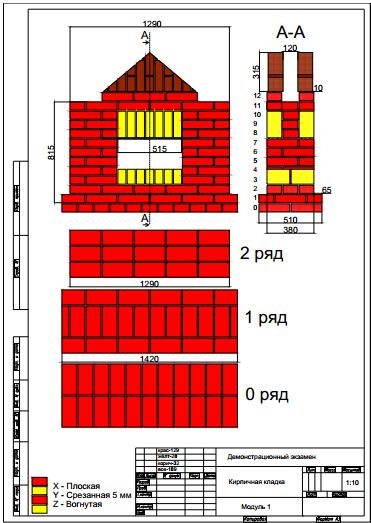 Оценка ГИА«2»«3»«4»«5»Отношение полученного количества баллов к максимально возможному (в процентах)0,00% - 19,99%20,00% - 39,99%40,00% - 69,99%70,00% - 100,00%Количество баллов0 – 6,99 7 – 13,99 14 – 24,46 24,5 – 35 Раздел WSSS Наименование раздела WSSSВажность (%)1Организация и управление работой22Толкование чертежей13Разметка и измерения44Строительство225Отделка и предоставление стыков6№ п/пМодуль в котором используются критерииКритерий Время выполнения модуляПроверяемые разделы WSSSБаллы Баллы Баллы № п/пМодуль в котором используются критерииКритерий Время выполнения модуляПроверяемые разделы WSSSСудейские Объективные Общие 1Модуль 1A.  Размеры74661Модуль 1B. Горизонталь74221Модуль 1C. Вертикаль74661Модуль 1D. Выравнивание74771Модуль 1Е. Углы74111Модуль 1F. Детали73441Модуль 1G. Швы75441Модуль 1H. Отделка72,5221Модуль 1I. Стыки71,533Итого Итого Итого Итого 92635